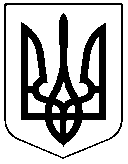 ЧЕРКАСЬКА РАЙОННА РАДАРОЗПОРЯДЖЕННЯ05.05.2020    										№16Про визначення відповідальної особи за організацію використання кваліфікованих електронних довірчих послуг	Відповідно до статті 55 Закону України «Про місцеве самоврядування в Україні», Порядку використання електронних довірчих послуг в органах державної влади, органах місцевого самоврядування, підприємствах, установах та організаціях державної форми власності, затвердженого постановою Кабінету Міністрів України від 19.09.2018 №749:Визначити МИРОШНИЧЕНКО Ольгу Василівну, начальника фінансово-господарського відділу виконавчого апарату Черкаської районної ради відповідальною за організацію використання кваліфікованих електронних довірчих послуг.Контроль за виконанням розпорядження залишаю за собою.Голова ради							О.П.Собко